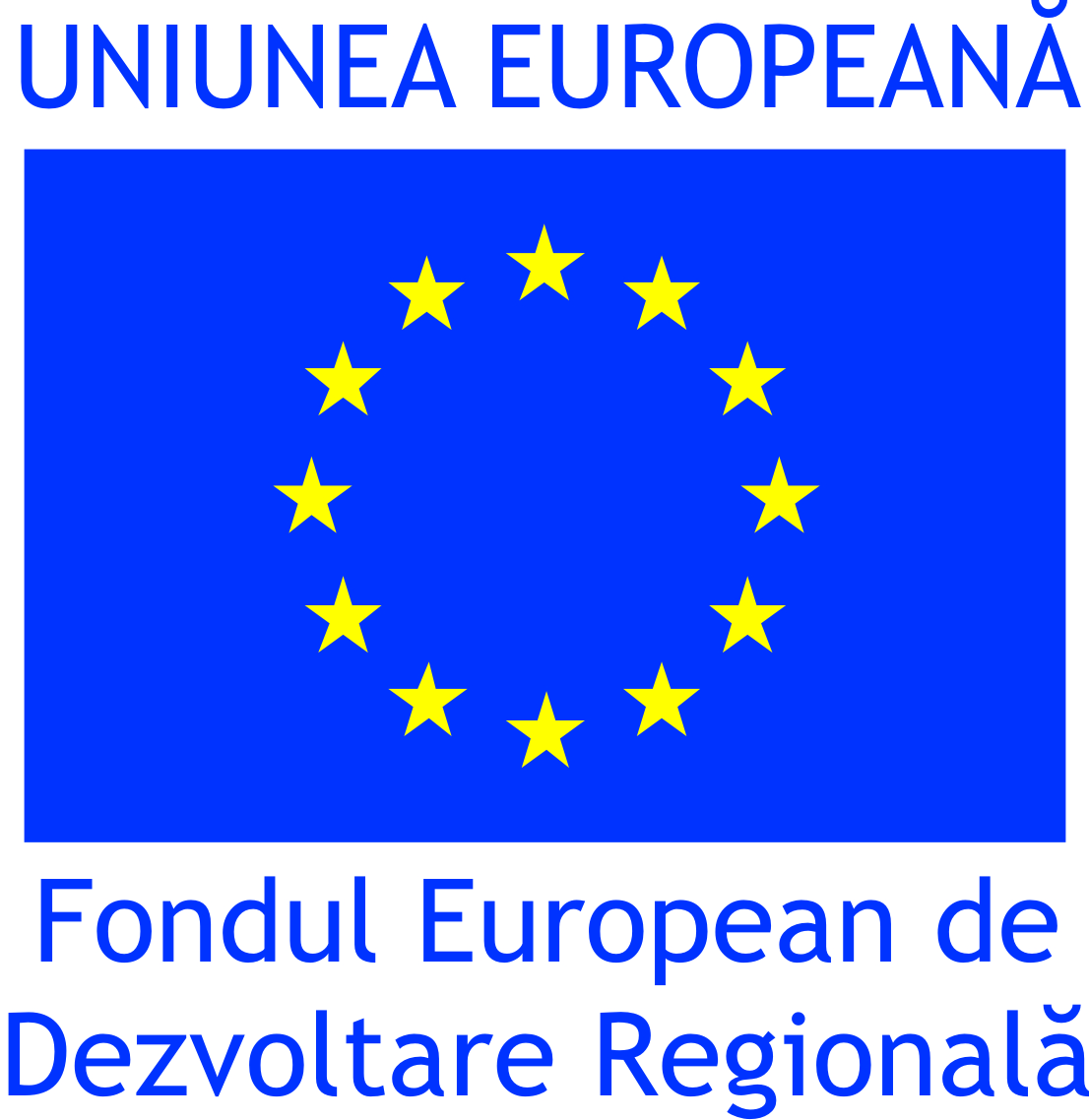 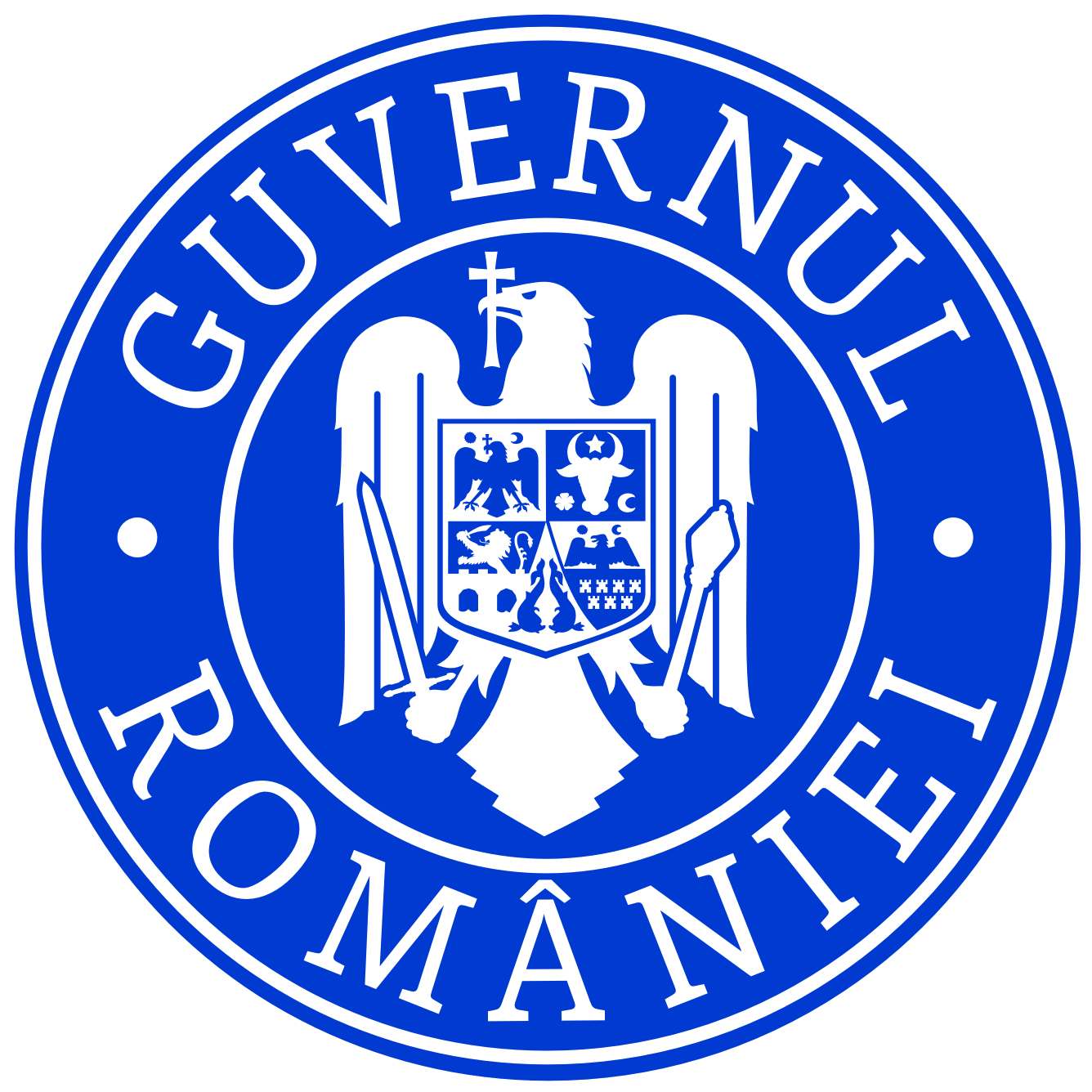 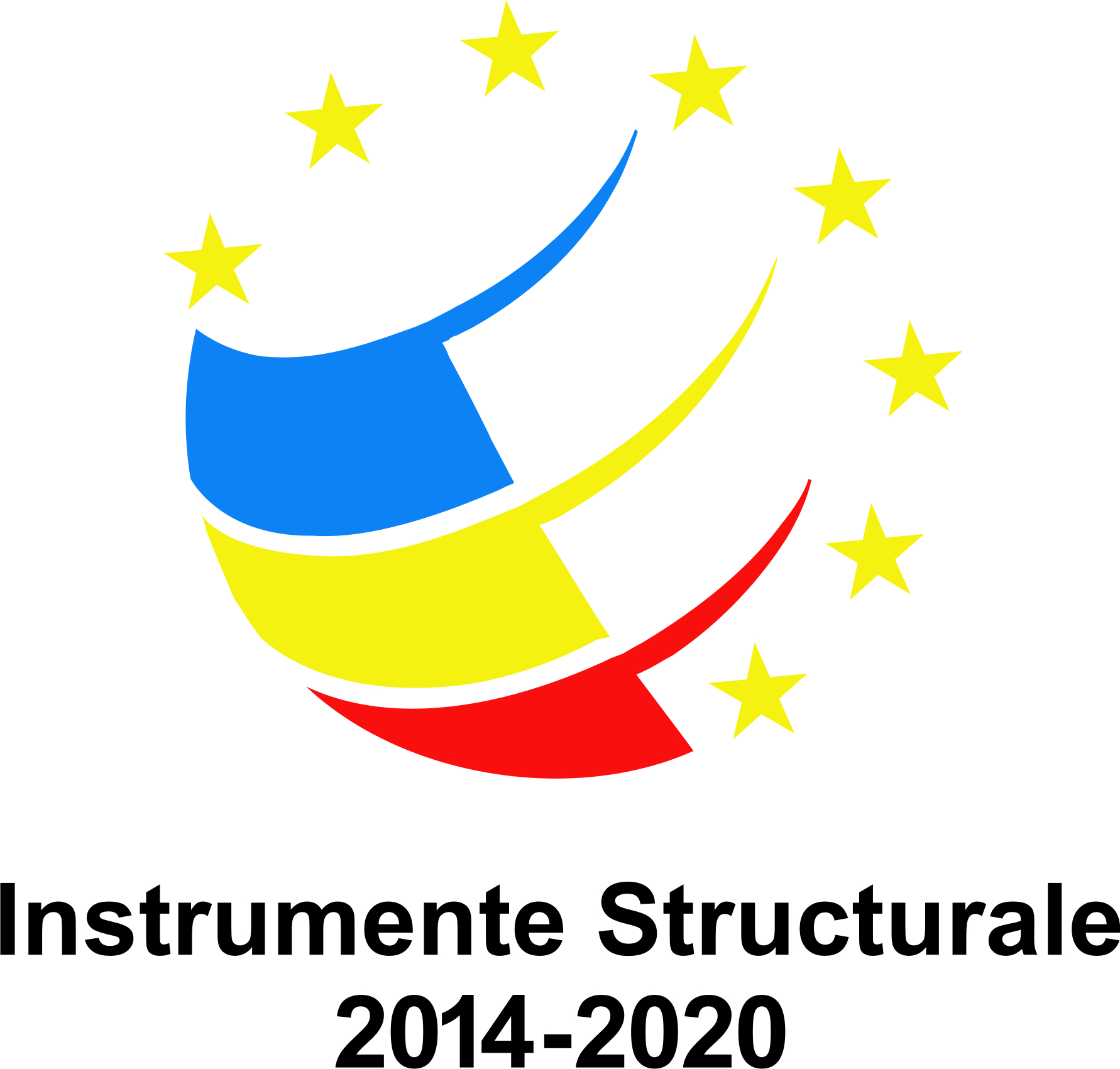 PROGRAMUL OPERAŢIONAL INIȚIATIVA PENTRU IMM-URI 2014-2020RAPORTUL ANUAL DE IMPLEMENTARE2016IUNIE 2017IDENTIFICAREA RAPORTULUI ANUAL DE IMPLEMENTARE 2.   PREZENTARE GENERALĂ PRIVIND IMPLEMENTAREA PROGRAMULUI OPERAȚIONAL Aprobarea POIIMMComitetul de Monitorizare a POIIMMÎn conformitate cu prevederile art. 5 alin. (1) și (2), precum și art. 47 și 48 din Regulamentul (UE) nr. 1303/2013 s-a constituit Comitetul de Monitorizare pentru POIIMM (CMPOIIMM), o structură naţională de tip partenerial, fără personalitate juridică, cu rol decizional strategic în procesul de implementare a POIIMM, care asigură eficacitatea şi calitatea implementării programului, fiind formată din membri cu drept de vot, membrii cu rol de observatori și invitați permanenți.În cadrul reuniunii CMPOIIMM din 20 octombrie 2016, au fost prezentate, discutate şi aprobate: regulamentului de organizare și funcționare a Comitetului de Monitorizare a Programului Operaţional Inițiativa pentru IMM-uri 2014-2020; instrumentul de garantare neplafonată; strategia de implementare a Inițiativei pentru IMM-uri; criteriile calitative privind selecția intermediarilor financiari. Consiliul Investitorilor POIIMMÎn conformitate cu prevederile art. 10 din Acordul de finanţare (respectiv Decizia CE 660/2014), s-a constituit Consiliul Investitorilor POIIMM, format dintr-un număr de membri împuterniciți în mod corespunzător, numiți de către și reprezentând Autoritatea de Management pentru Programul Operațional Inițiativa pentru IMM (AM POIIMM), un membru numit de FEI, un observator numit de Banca Europeană de Investiții (BEI) și doi observatori numiți de Comisia Europeană (CE). În cadrul reuniunii Consiliului Investitorilor din data de 20 octombrie 2016, au fost prezentate, discutate şi aprobate: Regulamentul de procedură al Consiliului Investitorilor; președintele Consiliului Investitorilor; revizuirea Strategiei de Implementare; aprobarea apelului pentru expresii de interes în vederea selectării intermediarilor financiari.3.   IMPLEMENTAREA AXEI PRIORITARE 3.1.   Prezentare generală a implementării3.2.   Indicatori comuni și indicatori specifici programului Vezi ANEXA 1 - Tabelul 1: Indicatorii de rezultat pentru FEDR și Fondul de coeziune (pe axă prioritară și pe obiectiv specific); Vezi ANEXA 2 - Tabelul 3A: Indicatori de realizare comuni și specifici programului Tabelul 3B - Numărul de întreprinderi care beneficiază de sprijin din programul operațional, fără sprijin multiplu pentru aceleași întreprinderi 3.3.   Obiectivele de etapă și țintele definite în cadrul de performanță Nu este cazul.3.4.   Date financiare Vezi ANEXA 3 - Tabelul 6: Informații financiare la nivel de axă prioritară și de programDefalcarea datelor financiare cumulate pe categorie de intervențieVezi ANEXA 4 - Defalcarea datelor financiare cumulate pe categorii de intervențieUtilizarea finanțării încrucișate – Nu este cazul.Costul operațiunilor implementate în afara zonei vizate de program (FEDR și Fondul de coeziune în cadrul obiectivului privind investițiile pentru creștere economică și locuri de muncă) - Nu este cazul.4.   SINTEZA EVALUĂRILOR Nu este cazul.5.   INFORMAȚII PRIVIND IMPLEMENTAREA INIȚIATIVEI „LOCURI DE MUNCĂ PENTRU TINERI”Nu se aplică.6.   PROBLEME CARE AFECTEAZĂ PERFORMANȚA PROGRAMULUI ȘI MĂSURILE ADOPTATE Nu este cazul.7.   REZUMAT PENTRU CETĂȚENI Vezi ANEXA 6 – Rezumat pentru cetățeni.8.   RAPORT PRIVIND IMPLEMENTAREA INSTRUMENTELOR FINANCIARE Conform art. 37 Regulamentului (CE) 1303/2013 utilizarea instrumentelor financiare ca metodă de implementare a Fondurilor Europene Structurale și de Investiții (fonduri ESI) se poate face doar în baza unei evaluări ex-ante a instrumentelor financiare. Ministerul Fondurilor Europene (MFE) a optat pentru realizarea unei singure evaluări ex-ante pentru instrumentele financiare destinate întreprinderilor mici şi mijlocii (IMM) în cadrul Programelor Operaționale finanțate din fonduri ESI. Elaborarea evaluării a fost realizată sub coordonarea MFE prin strânsă colaborare cu FEI, MDRAP, Autoritățile de Management implicate și alți parteneri.Evaluarea ex-ante a identificat, printre altele și necesesitatea finanțării instrumentului de garanție neplafonată la nivel de portofoliu, cu o alocare de 100.000.000 milioane euro FEDER. Vezi ANEXA 7 – Raportare privind instrumentele financiare 9.   ACȚIUNILE DESFĂȘURATE PENTRU ÎNDEPLINIREA CONDIȚIONALITĂȚILOR EX ANTE Vezi ANEXA 5a – Condiționalități ex-ante generale.10.   PROGRESELE ÎNREGISTRATE ÎN PREGĂTIREA ȘI IMPLEMENTAREA PROIECTELOR MAJORE ȘI A PLANURILOR DE ACȚIUNE COMUNE 10.1.   Proiecte majore Nu se aplică.10.2.   Planuri de acțiune comune Nu se aplică. 11.   EVALUAREA IMPLEMENTĂRII PROGRAMULUI OPERAȚIONAL 11.1 Informații prevăzute în partea A și atingerea obiectivelor programuluiNu este cazul.11.2 Acțiuni specifice întreprinse pentru a promova egalitatea între bărbați și femei și nediscriminarea, în special accesibilitatea pentru persoanele cu handicap, și măsurile implementate pentru a asigura integrarea dimensiunii de gen în programul operațional și în operațiuniNu este cazul.11.3 Dezvoltarea durabilăNu este cazul.11.4. Raportarea privind sprijinul utilizat pentru atingerea obiectivelor legate de schimbările climaticeNu este cazul.11.5. Rolul partenerilor în implementarea programuluiŞedinţa CMPOIIMM a fost statutară, întrunindu-se numărul de membri cu drept de vot pentru asigurarea majorităţii simple pentru luarea hotărârilor.În cadrul şedinţei, membrii Comitetului de Monitorizare au dezbătut documentele care au fost supuse aprobării, exprimându-şi în mod liber punctele de vedere. În plus, au fost primite observații cu privire la documentele suport și înainte de reuniune.Informații suplimentare privind minuta și deciziile luate în cadrul ședințelor CMPOIIMM pot fi consultate la următoarea adresă web:http://www.inforegio.ro/ro/por-2014-2020/programul-operational-initiativa-pentru-imm-uri.html12. INFORMAȚII ȘI EVALUARE OBLIGATORII ÎN CONFORMITATE CU ARTICOLUL 111 ALINEATUL (4) PRIMUL PARAGRAF LITERELE (a) ȘI (a) DIN REGULAMENTUL (UE) NR. 1303/201312.1 Informații privind progresele realizate în ceea ce privește implementarea planului de evaluare și a măsurilor luate ca urmare a constatărilor evaluărilorNu este cazul.12.2 Informații privind rezultatele măsurilor de informare și de publicitate cu privire la fonduri, efectuate în temeiul strategiei de comunicareNu este cazul.13. ACȚIUNI ÎNTREPRINSE PENTRU A ÎNDEPLINI CONDIȚIONALITĂȚILE EX ANTE Vezi Anexele 5a și 5b.14. INFORMAȚII SUPLIMENTARE CARE POT FI ADĂUGATE, ÎN FUNCȚIE DE CONȚINUTUL ȘI DE OBIECTIVELE PROGRAMULUI OPERAȚIONAL 14.1 Informații privind progresele înregistrate în implementarea abordării integrate a dezvoltării teritoriale, inclusiv a dezvoltării regiunilor care se confruntă cu dificultăți demografice și cu handicapuri naturale sau permanente, a dezvoltării urbane durabile și a dezvoltării locale plasate sub responsabilitatea comunității în cadrul programului operaționalNu este cazul.14.2 Informații privind progresele realizate în ceea ce privește implementarea acțiunilor menite să consolideze capacitatea autorităților statelor membre și a beneficiarilor de a administra și a utiliza fondurileNu este cazul.14.3 Informații privind progresele înregistrate în implementarea unor eventuale acțiuni transnaționale și interregionaleNu este cazul.14.4 Informații privind contribuția la strategiile macroregionale și la cele privind bazinele maritimeNu este cazul.14.5 Informații privind progresele înregistrate în implementarea acțiunilor în domeniul inovării sociale, după cazNu este cazul.14.6 Informații privind progresele înregistrate în implementarea unor măsuri care să răspundă nevoilor specifice din zonele geografice cele mai afectate de sărăcie sau ale grupurilor-țintă expuse cel mai mult riscului de sărăcie, discriminare sau excluziune socială, în special în ceea ce privește comunitățile marginalizate, persoanele cu handicap, șomajul de lungă durată și tinerii care nu au un loc de muncă, inclusiv, dacă este cazul, resursele financiare utilizateNu este cazul.15. INFORMAȚII FINANCIARE LA NIVEL DE AXĂ PRIORITARĂ ȘI DE PROGRAM Nu este cazul.CCI2015RO16RFSM001TitluProgramul Operațional Inițiativa pentru IMM-uri RomâniaVersiune1.0Anul de raportare2016Data aprobării raportului de către comitetul de monitorizare-- iunie 2017IDAxă prioritarăInformații-cheie privind implementarea axei prioritare, cu referire la principalele evoluții, probleme semnificative și măsurile luate pentru a soluționa aceste problemeAP1Creșterea accesului la finanțare a IMM-urilor din RomâniaÎn data de 29.11.2016 AM a primit din partea FEI prima cerere de plată în valoare totală de 74.052.000 euro, dintre care 73.962.000 euro reprezentând contribuția statului membru pentru acoperirea angajamentelor referitoare la Acordurile Operaționale estimate a se semna în următoarele trei luni, iar 90.000 euro reprezentând costuri și comisioane de administrare pentru perioada 20.10 – 31.12.2016. Denumire indicatorNumărul de întreprinderi care beneficiază de sprijin din OP, fără sprijin multiplu Numărul de întreprinderi care beneficiază de sprijin0Numărul de întreprinderi care beneficiază de granturi0Numărul de întreprinderi care beneficiază de sprijin financiar, altul decât granturile0Numărul de întreprinderi care beneficiază de sprijin nefinanciar0Numărul de noi întreprinderi care beneficiază de sprijin0